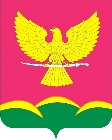 АДМИНИСТРАЦИЯ НОВОТИТАРОВСКОГОСЕЛЬСКОГО ПОСЕЛЕНИЯ ДИНСКОГО РАЙОНАПОСТАНОВЛЕНИЕот 09.02.2022                                                                                             № 55                                               ст. НовотитаровскаяОб исключении из реестра муниципальной собственности Новотитаровского сельского поселенияДинского района муниципального имущества	В соответствии с Федеральным законом от 06.10.2003 года № 131-ФЗ «Об общих принципах организации местного самоуправления в Российской Федерации», на основании статей 62, 63 Устава Новотитаровского сельского поселения Динского района, акта установки основных средств администрации Новотитаровского сельского поселения Динского района от 08.02.2022, п о с т а н о в л я ю:Исключить из реестра муниципальной собственности Новотитаровского сельского поселения Динского района (Администрация) имущество согласно перечня (Приложение).Ведущему специалисту финансово-экономического отдела администрации Новотитаровского сельского поселения (Грекова) внести изменения в реестр муниципальной собственности Новотитаровского сельского поселения Динского района согласно перечня (Приложение).Директору муниципального казенного учреждения «Централизованная бухгалтерия Новотитаровского сельского поселения (Луговская) исключить основные средства согласно перечня (Приложение).Контроль за выполнением настоящего постановления оставляю за собой.Постановление вступает в силу со дня его подписания.Глава Новотитаровскогосельского поселения							С. К. КошманПРИЛОЖЕНИЕк постановлению администрацииНовотитаровского сельскогопоселения Динского районаот 09.02. 2022 г. № 55ПЕРЕЧЕНЬосновных средств исключаемых из реестра муниципальной собственности Новотитаровского сельского поселения (Администрация)Начальник финансово-экономического отдела						       А. А. Кожевникова№ п/пНаименованиеИнвентарный номерБалансовая стоимость, руб.1Металлопластиковая дверь (2шт)110138017000260-26132 000,002Металлопластиковый витраж (2шт)110138017000258-25925 168,003Металлопластиковая дверь (1шт)11013801700025710 200,004Металлопластиковая дверь в комплектации11013802100031835 000,00